                                      SSES Amt’s Science College, Congress Nagar, NagpurSession- 2022-23SCIENCE ASSOCIATIONJamnalal Bajaj Science College, Wardha -2023,  VISIT REPORT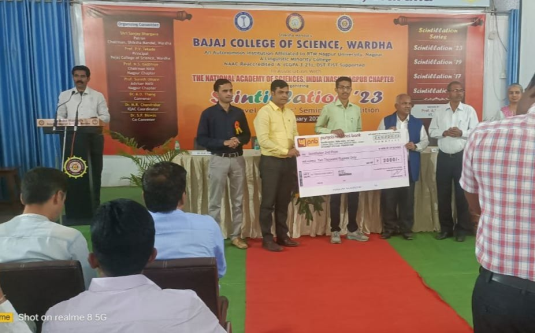 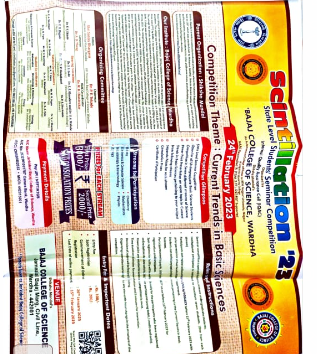 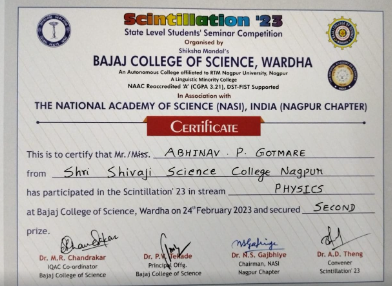 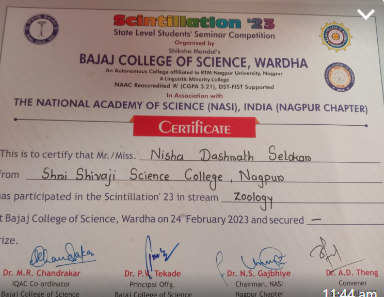 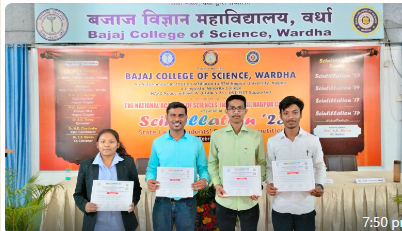  Four Students (U.G.) of Shri Shivaji Education Societie’s Science college, Congress Nagar, Nagpur  had participated in State Level Students Seminar Competition Organized by  Bajaj College Of Scoence, Wardha in association with the National Academy  of Science, India (NASI) Nagpur- Chapter  on 24th February 2023.1)Nisha selokar, B.Sc. Final Year (CBZ)Representing department of Zoology.2)Abhinav Prashant Gotmare,B.Sc. Final Year (PCsM)Representing Department of Physics3)Jay Kailash ChirekarB.Sc. Final Year (PCsM)Representing Department of Mathematics4)Akshay Shridhar BhatkulkarB.Sc. Final Year (CBZ)Representing Department of ChemistryAbhinav Prashant GotmareB.Sc. Final Year (PCsM)Representing Department of PhysicsGrab 2nd prize, congratulations      Date-24th February 2023     Place -Nagpur                                                                                                                   Convener                                                                                                                    SCIENCE ASSOCIATION                                                                                                                    Dr. Rupali Patil Bhagat